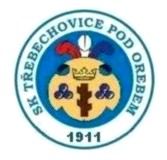 SK TŘEBECHOVICE POD OREBEMHřiště AHřiště BA1B1A2B2A3B39:00    A1                : A2B1                         : B29:30    A1                : A3B1                         : B310:00   A2                 : A3B2                         : B310:50      1. UTKÁNÍ O 5. MÍSTO11:20        SEMIFINÁLE    A1 : B2SEMIFINÁLE    A2 : B111:50        2. UTKÁNÍ O 5. MÍSTOUTKÁNÍ O 3. MÍSTO12:20         FINÁLE13:00         VYHLÁŠENÍ